Patients With Devices: Prevent Infections During the Hospital Stay 	STAFFBATHE Daily With Chlorhexidine (CHG)Bathe hospital patients with devices every day with a special antiseptic(CHG) to help remove germs and prevent infection. Six cloths should be applied as below: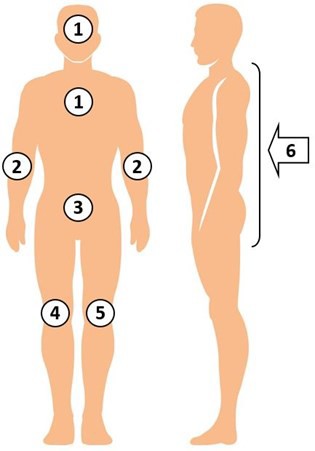 Use all six cloths. Use more, if needed.Clean all skin. Avoid eyes and ear canals.Tell patient this is their protective bath.Encourage bathing every day.RemindersCHG is better than soap and water at removing germs and works for 24 hours.CHG replaces soap and water for bathing.CHG is safe to use on normal skin and on surface wounds, rashes, and burns.Skin may feel sticky for just a few minutes until fully dry due to lotion or aloe vera in the cloths.Patients who self-bathe need direction on how to apply CHG thoroughly.Help patient clean 6 inches of all lines, tubes, and drains closest to the body.Your enthusiasm is the greatest predictor of patients wanting to use CHG.Clean All Skin AreasPay special attention to:Neck (front and back)All skin foldsSkin around all devices (line/tube/drain)Wounds unless deep or largeArmpits, groin, between fingers/toesSafe on perineum, including female labia       and genital surfaceClean All Medical DevicesCHG is safe on devices.Clean skin around device. Clean over non-gauze dressings.Use clean part of CHG cloth to clean device itself to remove bacteria. Be sure to clean the 6 inches of any line, tube, or drain closest to the body.Allow CHG to air dry. Do not wipe off.Bathing With CHG ClothsFirmly massage to clean skin. CHG will kill germs for 24 hours if applied well.Use only CHG-compatible lotions.Dispose of CHG cloths in a regular trash bin. Do not flush in commode.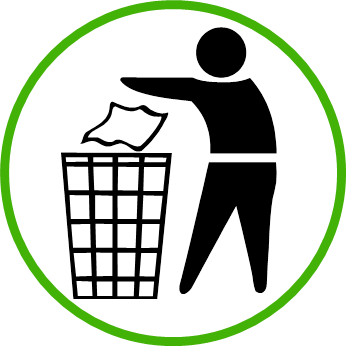 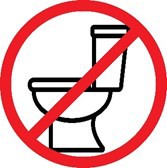 